Extra Practice 4Lesson 4.4: Matching Equations and Graphs1.	Match each equation with a graph on this grid.a)	y = 2x – 1	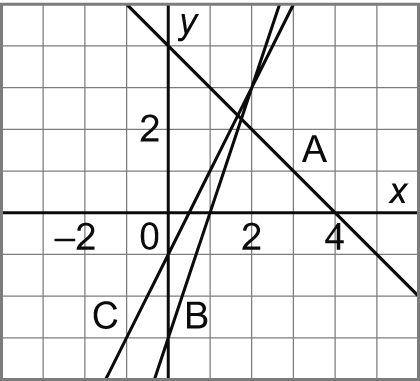 b)	y = –x + 4c)	y = 3x – 32.	Match each equation with a graph on this grid.a)	y = – 1	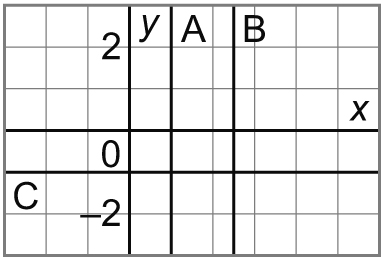 b)	0 = –x + 1c)	2 = 2x – 33.	Match each equation with a graph on this grid. Justify your answers.a)	x + y = 5	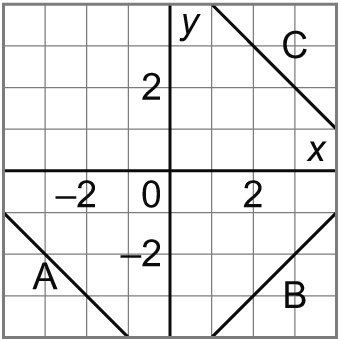 b)	x – y = 5c)	x + y = –54.	Which equation describes this graph? Justify your answers.a)	y = x + 2	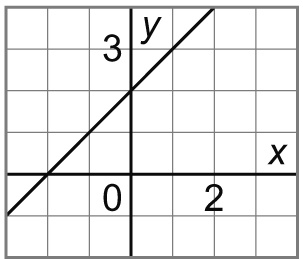 b)	y = –x + 2c)	y = x – 25.	Which equation describes this graph? Justify your answers.a)	x – y = 4	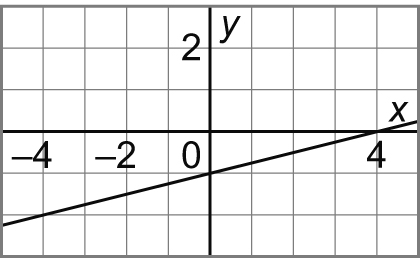 b)	x – 4y = 4c)	4x – y = 1